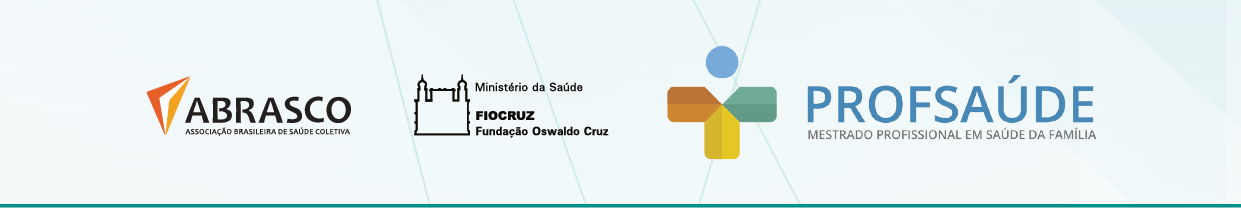 ANEXO CINDICAÇÃO DE BANCA EXAMINADORA PARA DEFESA DO TRABALHO DE CONCLUSÃO DE MESTRADODADOS PESSOAISDADOS DO TCMDOS MEMBROS DA BANCA EXAMINADORA__________________________________________________Assinatura do Aluno__________________________________________________Assinatura do OrientadorObservações:A Banca Examinadora de qualificação de mestrado deverá ser constituída por docentes com título de doutor, sendo três membros titulares e um membro suplente.  Será presidida pelo orientador e um dos membros titulares deverá ser externo à Instituição Nucleadora.O Docente Externo a Instituição, deverá preencher ficha complementar.Este formulário, preenchido e assinado, deverá ser entregue na secretaria do Mestrado Profissional em Saúde da Família até 30 (trinta) dias antes da data de defesa.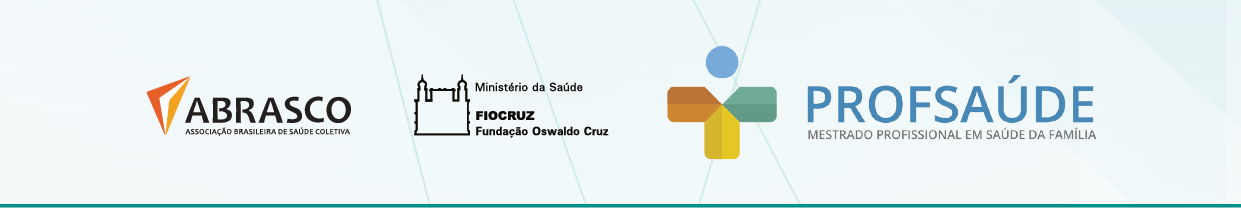 FICHA COMPLEMENTAR PARA MEMBRO EXTERNO AO PROGRAMADADOS PESSOAISDADOS DO TRABALHO DE CONCLUSÃO DE MESTRADONome do AlunoTelefone: Residencial /Comercial (   )                                           Celular  (   )Telefone: Residencial /Comercial (   )                                           Celular  (   )Matrícula                                                                                           CPFMatrícula                                                                                           CPFE-mail:E-mail:Título: Título: Título: Nº de Páginas:Nº de Páginas:Nº de Páginas:Grande Área Capes:Grande Área Capes:Grande Área Capes:Área Capes:                                                                          Sub-Área Capes:Área Capes:                                                                          Sub-Área Capes:Área Capes:                                                                          Sub-Área Capes:Resumo:Resumo:Resumo:Palavras Chave:Palavras Chave:Palavras Chave:Orientador: Orientador: Orientador: Local: Data:Horário:StatusNomeTitulaçãoInstituição a qual está vinculadoCPFE- mailData de nascimentoOrientadorMembroMembroSuplenteNome do AlunoTelefone: Residencial /Comercial (   )                                           Celular  (   )Telefone: Residencial /Comercial (   )                                           Celular  (   )Matrícula:                                                                                          CPF:Matrícula:                                                                                          CPF:E-mail:E-mail:Título: Título: Título: Linha de pesquisa:Linha de pesquisa:Linha de pesquisa:Orientador: Orientador: Orientador: Local: Data:Horário:NomeInstituiçãoAno da TitulaçãoEndereço Currículo LattesDados BancáriosBancoAgênciaContaRGRGCPFCPFSugestão de vooSugestão de vooSugestão de vooSugestão de voo